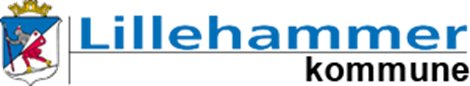 Søknadsskjema                                              Søknadsfrist 1.aprilGrunnskoleopplæring for unge over 16 årSkoleåret: 2019/2020Personopplysninger:Den som hjelper meg å søke:Opplysninger om tidligere opplæring / utdanning (Legg ved dokumentasjon):Arbeidserfaring (Legg ved dokumentasjon):Resultat av kartleggingsprøver i norsk:Gjennomført samtale med rådgiver ved Lillehammer læringssenter:Grunnskoleopplæring. Kryss av for hva du søker av grunnskoleopplæring:Kryss av dersom du ønsker undervisningen lagt til kveldstid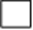 Hvilke fag ønsker du opplæring i? Kryss av for fag du trenger undervisning i:Hvorfor trenger du grunnskoleopplæring? Hva er ditt mål og videre karriereplan?Spesielle behov som det må tas hensyn til i undervisningen?Underskrifter:Dokumentasjon / vedlegg som skal følge med søknaden:                              Dokumentasjon på oppholdstillatelse.                              Dokumentasjon på tidligere opplæring og skolegang.                               Dokumentasjon på arbeidserfaring                             Pedagogisk rapport fra lærer hvis du går på skole nå                               Vedtak om spesialundervisning (IOP) hvis du går på skole nå og har et vedtak                              Individuell plan                             Andre vedlegg___________________________________________________Etternavn, fornavn:Fødsels- og personnummer / DUF-nummer:Adresse:Postnr./poststed:E-postadresse:Tlf.: Statsborgerskap:Morsmål:Ankomst Norge:Oppholdsstatus og gyldig oppholdstillatelse(Legg ved kopi av oppholdstillatelse):Skole/Kommune/Andre:Kontaktperson:Kontaktperson:Telefonnummer:Stilling:Stilling:E-postadresse:E-postadresse:Postadresse:Postadresse:Postadresse:Postadresse:OpplæringSkole / LandSpråkAntall årAvsluttet årGrunnskoleVideregående skoleNorskopplæringAnnen skolegangArbeidsoppgaverLandPeriodeAntall årDelprøveResultatGjennomført datoGjennomført avLytte:	Lese:Skrive:Muntlig:KonklusjonGjennomført datoGjennomført avGrunnskole basis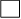 Kombinasjonsklassen-(Grunnskole før oppstart i videregående skole) 16-23 årGrunnskole for voksne over 25 årRealkompetansevurdering(Oppgi hvilke fag)Norsk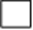 EngelskMatematikkSamfunnsfagNatur og miljøfagDato/stedSøkers underskrift